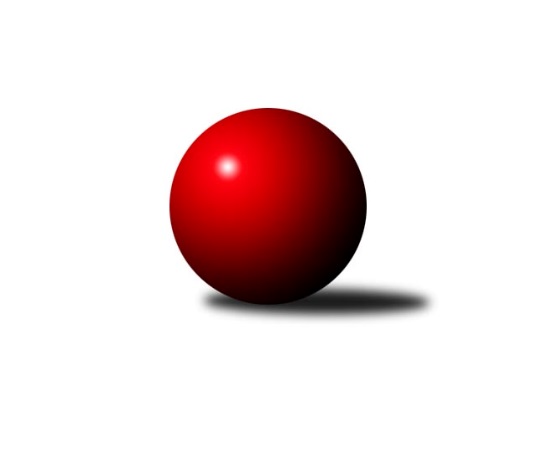 Č.15Ročník 2021/2022	24.5.2024 Východočeská divize 2021/2022Statistika 15. kolaTabulka družstev:		družstvo	záp	výh	rem	proh	skore	sety	průměr	body	plné	dorážka	chyby	1.	KK Vysoké Mýto	15	12	0	3	175 : 65 	(97.5 : 50.5)	2638	24	1791	847	23.2	2.	SKK Náchod B	15	11	1	3	168 : 72 	(89.5 : 48.5)	2699	23	1823	876	25.6	3.	TJ Dvůr Králové n. L.	15	10	0	5	140 : 100 	(46.5 : 49.5)	2623	20	1793	830	31.9	4.	SKK Třebechovice p. O.	15	10	0	5	134 : 106 	(57.5 : 56.5)	2616	20	1790	826	29.9	5.	SK Solnice	14	9	0	5	137 : 87 	(64.5 : 43.5)	2606	18	1796	811	36.8	6.	TJ Červený Kostelec B	15	9	0	6	139 : 101 	(78.5 : 65.5)	2591	18	1777	813	33.8	7.	TJ Nová Paka	15	8	0	7	120 : 120 	(66.5 : 67.5)	2591	16	1781	810	32.1	8.	TJ Lokomotiva Trutnov B	15	8	0	7	120 : 120 	(44.5 : 59.5)	2555	16	1763	792	40.1	9.	TJ Jiskra Hylváty	15	7	1	7	112 : 128 	(89.0 : 89.0)	2534	15	1748	785	36.5	10.	KK Dobruška	15	7	0	8	128 : 112 	(81.0 : 75.0)	2584	14	1775	809	36.4	11.	KK Zálabák Smiřice	15	6	1	8	106 : 134 	(62.5 : 71.5)	2561	13	1768	793	34.9	12.	TJ Start Rychnov n. Kn. B	15	4	0	11	83 : 157 	(42.0 : 54.0)	2547	8	1764	782	37.5	13.	SKK Hořice C	15	1	0	14	56 : 184 	(46.5 : 87.5)	2447	2	1701	746	49.5	14.	SKK Vrchlabí SPVR B	14	0	1	13	46 : 178 	(38.0 : 86.0)	2432	1	1709	724	51.2Tabulka doma:		družstvo	záp	výh	rem	proh	skore	sety	průměr	body	maximum	minimum	1.	KK Vysoké Mýto	8	8	0	0	124 : 4 	(67.0 : 7.0)	2851	16	2919	2700	2.	SKK Náchod B	7	7	0	0	94 : 18 	(53.5 : 28.5)	2869	14	2991	2809	3.	SK Solnice	7	7	0	0	89 : 23 	(36.5 : 13.5)	2490	14	2540	2451	4.	TJ Dvůr Králové n. L.	8	7	0	1	94 : 34 	(34.5 : 15.5)	2688	14	2768	2646	5.	TJ Červený Kostelec B	7	6	0	1	86 : 26 	(51.5 : 18.5)	2583	12	2671	2507	6.	TJ Nová Paka	7	6	0	1	80 : 32 	(38.0 : 22.0)	2629	12	2688	2563	7.	SKK Třebechovice p. O.	8	6	0	2	80 : 48 	(30.0 : 26.0)	2543	12	2624	2483	8.	TJ Jiskra Hylváty	8	6	0	2	78 : 50 	(53.0 : 41.0)	2586	12	2668	2495	9.	TJ Lokomotiva Trutnov B	7	5	0	2	68 : 44 	(5.0 : 13.0)	2630	10	2679	2505	10.	KK Dobruška	7	4	0	3	66 : 46 	(49.5 : 34.5)	2703	8	2752	2654	11.	KK Zálabák Smiřice	7	3	1	3	58 : 54 	(37.0 : 29.0)	2634	7	2681	2517	12.	TJ Start Rychnov n. Kn. B	8	2	0	6	46 : 82 	(12.0 : 18.0)	2716	4	2799	2642	13.	SKK Vrchlabí SPVR B	7	0	1	6	26 : 86 	(27.0 : 57.0)	2471	1	2560	2377	14.	SKK Hořice C	8	0	0	8	30 : 98 	(31.0 : 55.0)	2540	0	2637	2458Tabulka venku:		družstvo	záp	výh	rem	proh	skore	sety	průměr	body	maximum	minimum	1.	SKK Náchod B	8	4	1	3	74 : 54 	(36.0 : 20.0)	2678	9	2867	2527	2.	SKK Třebechovice p. O.	7	4	0	3	54 : 58 	(27.5 : 30.5)	2627	8	2758	2456	3.	KK Vysoké Mýto	7	4	0	3	51 : 61 	(30.5 : 43.5)	2608	8	2753	2423	4.	KK Dobruška	8	3	0	5	62 : 66 	(31.5 : 40.5)	2569	6	2704	2400	5.	TJ Dvůr Králové n. L.	7	3	0	4	46 : 66 	(12.0 : 34.0)	2614	6	2784	2395	6.	TJ Červený Kostelec B	8	3	0	5	53 : 75 	(27.0 : 47.0)	2592	6	2776	2402	7.	TJ Lokomotiva Trutnov B	8	3	0	5	52 : 76 	(39.5 : 46.5)	2546	6	2730	2337	8.	KK Zálabák Smiřice	8	3	0	5	48 : 80 	(25.5 : 42.5)	2552	6	2785	2412	9.	SK Solnice	7	2	0	5	48 : 64 	(28.0 : 30.0)	2623	4	2837	2444	10.	TJ Start Rychnov n. Kn. B	7	2	0	5	37 : 75 	(30.0 : 36.0)	2522	4	2689	2307	11.	TJ Nová Paka	8	2	0	6	40 : 88 	(28.5 : 45.5)	2586	4	2713	2359	12.	TJ Jiskra Hylváty	7	1	1	5	34 : 78 	(36.0 : 48.0)	2526	3	2652	2407	13.	SKK Hořice C	7	1	0	6	26 : 86 	(15.5 : 32.5)	2434	2	2522	2329	14.	SKK Vrchlabí SPVR B	7	0	0	7	20 : 92 	(11.0 : 29.0)	2427	0	2585	2006Tabulka podzimní části:		družstvo	záp	výh	rem	proh	skore	sety	průměr	body	doma	venku	1.	KK Vysoké Mýto	13	11	0	2	156 : 52 	(83.5 : 40.5)	2656	22 	7 	0 	0 	4 	0 	2	2.	SKK Náchod B	13	10	1	2	148 : 60 	(75.5 : 38.5)	2704	21 	6 	0 	0 	4 	1 	2	3.	SKK Třebechovice p. O.	13	10	0	3	126 : 82 	(51.5 : 48.5)	2607	20 	6 	0 	1 	4 	0 	2	4.	SK Solnice	13	8	0	5	123 : 85 	(59.0 : 41.0)	2605	16 	6 	0 	0 	2 	0 	5	5.	TJ Dvůr Králové n. L.	13	8	0	5	114 : 94 	(43.5 : 48.5)	2625	16 	5 	0 	1 	3 	0 	4	6.	TJ Červený Kostelec B	13	7	0	6	116 : 92 	(67.5 : 62.5)	2593	14 	5 	0 	1 	2 	0 	5	7.	TJ Nová Paka	13	7	0	6	110 : 98 	(61.5 : 50.5)	2574	14 	6 	0 	1 	1 	0 	5	8.	TJ Jiskra Hylváty	13	6	1	6	100 : 108 	(79.0 : 75.0)	2522	13 	5 	0 	2 	1 	1 	4	9.	KK Zálabák Smiřice	13	6	1	6	98 : 110 	(57.5 : 64.5)	2565	13 	3 	1 	2 	3 	0 	4	10.	TJ Lokomotiva Trutnov B	13	6	0	7	94 : 114 	(35.5 : 54.5)	2550	12 	4 	0 	2 	2 	0 	5	11.	KK Dobruška	13	5	0	8	100 : 108 	(70.0 : 68.0)	2568	10 	3 	0 	3 	2 	0 	5	12.	TJ Start Rychnov n. Kn. B	13	4	0	9	79 : 129 	(37.5 : 44.5)	2582	8 	2 	0 	5 	2 	0 	4	13.	SKK Hořice C	13	1	0	12	48 : 160 	(41.5 : 78.5)	2441	2 	0 	0 	7 	1 	0 	5	14.	SKK Vrchlabí SPVR B	13	0	1	12	44 : 164 	(37.0 : 85.0)	2413	1 	0 	1 	6 	0 	0 	6Tabulka jarní části:		družstvo	záp	výh	rem	proh	skore	sety	průměr	body	doma	venku	1.	KK Dobruška	2	2	0	0	28 : 4 	(11.0 : 7.0)	2728	4 	1 	0 	0 	1 	0 	0 	2.	TJ Dvůr Králové n. L.	2	2	0	0	26 : 6 	(3.0 : 1.0)	2656	4 	2 	0 	0 	0 	0 	0 	3.	TJ Lokomotiva Trutnov B	2	2	0	0	26 : 6 	(9.0 : 5.0)	2632	4 	1 	0 	0 	1 	0 	0 	4.	TJ Červený Kostelec B	2	2	0	0	23 : 9 	(11.0 : 3.0)	2613	4 	1 	0 	0 	1 	0 	0 	5.	SK Solnice	1	1	0	0	14 : 2 	(5.5 : 2.5)	2540	2 	1 	0 	0 	0 	0 	0 	6.	SKK Náchod B	2	1	0	1	20 : 12 	(14.0 : 10.0)	2749	2 	1 	0 	0 	0 	0 	1 	7.	KK Vysoké Mýto	2	1	0	1	19 : 13 	(14.0 : 10.0)	2518	2 	1 	0 	0 	0 	0 	1 	8.	TJ Jiskra Hylváty	2	1	0	1	12 : 20 	(10.0 : 14.0)	2637	2 	1 	0 	0 	0 	0 	1 	9.	TJ Nová Paka	2	1	0	1	10 : 22 	(5.0 : 17.0)	2713	2 	0 	0 	0 	1 	0 	1 	10.	SKK Vrchlabí SPVR B	1	0	0	1	2 : 14 	(1.0 : 1.0)	2565	0 	0 	0 	0 	0 	0 	1 	11.	KK Zálabák Smiřice	2	0	0	2	8 : 24 	(5.0 : 7.0)	2597	0 	0 	0 	1 	0 	0 	1 	12.	SKK Třebechovice p. O.	2	0	0	2	8 : 24 	(6.0 : 8.0)	2592	0 	0 	0 	1 	0 	0 	1 	13.	SKK Hořice C	2	0	0	2	8 : 24 	(5.0 : 9.0)	2479	0 	0 	0 	1 	0 	0 	1 	14.	TJ Start Rychnov n. Kn. B	2	0	0	2	4 : 28 	(4.5 : 9.5)	2479	0 	0 	0 	1 	0 	0 	1 Zisk bodů pro družstvo:		jméno hráče	družstvo	body	zápasy	v %	dílčí body	sety	v %	1.	Jiří Bajer 	TJ Nová Paka  	24	/	14	(86%)		/		(%)	2.	Milan Hrubý 	SK Solnice  	24	/	14	(86%)		/		(%)	3.	Miroslav Cupal 	KK Zálabák Smiřice  	22	/	15	(73%)		/		(%)	4.	František Hejna 	SKK Náchod B 	20	/	12	(83%)		/		(%)	5.	Tomáš Kyndl 	KK Vysoké Mýto  	20	/	13	(77%)		/		(%)	6.	Martin Prošvic 	KK Vysoké Mýto  	20	/	13	(77%)		/		(%)	7.	Tomáš Brzlínek 	KK Vysoké Mýto  	20	/	13	(77%)		/		(%)	8.	Petr Bartoš 	KK Vysoké Mýto  	20	/	14	(71%)		/		(%)	9.	Michal Vlček 	TJ Červený Kostelec B 	20	/	14	(71%)		/		(%)	10.	Miloš Veigl 	TJ Lokomotiva Trutnov B 	20	/	14	(71%)		/		(%)	11.	Martin Šnytr 	TJ Dvůr Králové n. L.  	20	/	14	(71%)		/		(%)	12.	Ladislav Zívr 	TJ Dvůr Králové n. L.  	20	/	14	(71%)		/		(%)	13.	Oldřich Motyčka 	SKK Třebechovice p. O. 	20	/	15	(67%)		/		(%)	14.	Petr Gálus 	TJ Start Rychnov n. Kn. B 	20	/	15	(67%)		/		(%)	15.	Martin Kamenický 	KK Zálabák Smiřice  	20	/	15	(67%)		/		(%)	16.	Roman Václavek 	KK Dobruška  	20	/	15	(67%)		/		(%)	17.	Jakub Wenzel 	TJ Červený Kostelec B 	19	/	14	(68%)		/		(%)	18.	Martin Hanuš 	SKK Náchod B 	18	/	9	(100%)		/		(%)	19.	Libor Čaban 	TJ Jiskra Hylváty 	18	/	13	(69%)		/		(%)	20.	Jaroslav Špicner 	SKK Náchod B 	18	/	13	(69%)		/		(%)	21.	Robert Petera 	SKK Třebechovice p. O. 	18	/	13	(69%)		/		(%)	22.	Tomáš Hrubý 	SK Solnice  	18	/	14	(64%)		/		(%)	23.	Karel Košťál 	SKK Hořice C 	18	/	14	(64%)		/		(%)	24.	Jaroslav Stráník 	KK Vysoké Mýto  	18	/	14	(64%)		/		(%)	25.	Lukáš Blažej 	TJ Dvůr Králové n. L.  	18	/	14	(64%)		/		(%)	26.	Daniel Bouda 	TJ Červený Kostelec B 	18	/	15	(60%)		/		(%)	27.	Martin Děkan 	KK Dobruška  	18	/	15	(60%)		/		(%)	28.	Miloš Kvapil 	SKK Třebechovice p. O. 	18	/	15	(60%)		/		(%)	29.	Petr Holý 	TJ Lokomotiva Trutnov B 	16	/	10	(80%)		/		(%)	30.	Vojtěch Kazda 	TJ Nová Paka  	16	/	12	(67%)		/		(%)	31.	Petr Linhart 	TJ Červený Kostelec B 	16	/	13	(62%)		/		(%)	32.	Tomáš Kincl 	TJ Červený Kostelec B 	16	/	13	(62%)		/		(%)	33.	Josef Kupka 	KK Dobruška  	16	/	14	(57%)		/		(%)	34.	Jiří Bek 	SKK Třebechovice p. O. 	16	/	14	(57%)		/		(%)	35.	Lukáš Fanc 	KK Dobruška  	16	/	14	(57%)		/		(%)	36.	Michal Balcar 	KK Dobruška  	16	/	15	(53%)		/		(%)	37.	Dalibor Ksandr 	TJ Start Rychnov n. Kn. B 	15	/	13	(58%)		/		(%)	38.	Václav Šmída 	KK Zálabák Smiřice  	14	/	9	(78%)		/		(%)	39.	Jan Šmidrkal 	TJ Nová Paka  	14	/	10	(70%)		/		(%)	40.	Aleš Tichý 	SKK Náchod B 	14	/	11	(64%)		/		(%)	41.	Mikuláš Martinec 	SKK Náchod B 	14	/	11	(64%)		/		(%)	42.	Václav Kašpar 	KK Vysoké Mýto  	14	/	12	(58%)		/		(%)	43.	Pavel Píč 	SK Solnice  	14	/	12	(58%)		/		(%)	44.	Zdeněk Kaplan 	TJ Jiskra Hylváty 	14	/	13	(54%)		/		(%)	45.	Jan Janeček 	TJ Dvůr Králové n. L.  	14	/	13	(54%)		/		(%)	46.	Martin Khol 	TJ Lokomotiva Trutnov B 	14	/	13	(54%)		/		(%)	47.	Pavel Nosek 	SK Solnice  	13	/	14	(46%)		/		(%)	48.	Ondřej Votoček 	SKK Vrchlabí SPVR B 	12	/	10	(60%)		/		(%)	49.	Jan Ringel 	TJ Nová Paka  	12	/	12	(50%)		/		(%)	50.	Milan Vencl 	TJ Jiskra Hylváty 	12	/	12	(50%)		/		(%)	51.	Petr Janeček 	TJ Dvůr Králové n. L.  	12	/	12	(50%)		/		(%)	52.	Jan Králíček 	KK Dobruška  	12	/	14	(43%)		/		(%)	53.	Jaromír Erlebach 	TJ Nová Paka  	12	/	14	(43%)		/		(%)	54.	Adéla Víšová 	SKK Náchod B 	10	/	6	(83%)		/		(%)	55.	Michal Janeček 	KK Zálabák Smiřice  	10	/	10	(50%)		/		(%)	56.	Luděk Horák 	TJ Dvůr Králové n. L.  	10	/	10	(50%)		/		(%)	57.	Jaroslav Jeníček 	TJ Lokomotiva Trutnov B 	10	/	10	(50%)		/		(%)	58.	Zdeněk Mařák 	SKK Třebechovice p. O. 	10	/	11	(45%)		/		(%)	59.	Zdeněk Babka 	TJ Lokomotiva Trutnov B 	10	/	12	(42%)		/		(%)	60.	Jiří Doucha ml.	SKK Náchod B 	10	/	13	(38%)		/		(%)	61.	Ondřej Duchoň 	SKK Hořice C 	10	/	13	(38%)		/		(%)	62.	Kamil Mýl 	TJ Červený Kostelec B 	10	/	13	(38%)		/		(%)	63.	Michal Kala 	TJ Start Rychnov n. Kn. B 	10	/	14	(36%)		/		(%)	64.	Martin Nosek 	SK Solnice  	8	/	5	(80%)		/		(%)	65.	Vojtěch Morávek 	TJ Jiskra Hylváty 	8	/	7	(57%)		/		(%)	66.	Kryštof Košťál 	SKK Hořice C 	8	/	7	(57%)		/		(%)	67.	David Hanzlíček 	KK Zálabák Smiřice  	8	/	10	(40%)		/		(%)	68.	Daniel Majer 	SKK Náchod B 	8	/	10	(40%)		/		(%)	69.	Adam Svatý 	SKK Vrchlabí SPVR B 	8	/	10	(40%)		/		(%)	70.	Vladimír Cerman 	SKK Vrchlabí SPVR B 	8	/	10	(40%)		/		(%)	71.	Patrik Šindler 	SK Solnice  	8	/	10	(40%)		/		(%)	72.	Jiří Pácha 	TJ Start Rychnov n. Kn. B 	8	/	12	(33%)		/		(%)	73.	Karel Kratochvíl 	TJ Lokomotiva Trutnov B 	8	/	14	(29%)		/		(%)	74.	Lucie Slavíková 	SKK Náchod B 	6	/	4	(75%)		/		(%)	75.	Jaroslav Kaplan 	TJ Jiskra Hylváty 	6	/	5	(60%)		/		(%)	76.	Milan Januška 	TJ Jiskra Hylváty 	6	/	6	(50%)		/		(%)	77.	Milan Ringel 	TJ Nová Paka  	6	/	6	(50%)		/		(%)	78.	Tomáš Pražák 	TJ Jiskra Hylváty 	6	/	7	(43%)		/		(%)	79.	Filip Matouš 	SKK Vrchlabí SPVR B 	6	/	8	(38%)		/		(%)	80.	Jan Horáček 	SKK Vrchlabí SPVR B 	6	/	9	(33%)		/		(%)	81.	Luděk Moravec 	SKK Třebechovice p. O. 	6	/	10	(30%)		/		(%)	82.	Ondřej Košťál 	SKK Hořice C 	6	/	12	(25%)		/		(%)	83.	Jiří Rejl 	TJ Dvůr Králové n. L.  	6	/	12	(25%)		/		(%)	84.	Matěj Mach 	TJ Jiskra Hylváty 	6	/	13	(23%)		/		(%)	85.	Matěj Stančík 	TJ Start Rychnov n. Kn. B 	6	/	13	(23%)		/		(%)	86.	Adam Balihar 	SKK Hořice C 	6	/	15	(20%)		/		(%)	87.	Pavel Dymák 	SK Solnice  	4	/	2	(100%)		/		(%)	88.	Jiří Černák 	SKK Třebechovice p. O. 	4	/	3	(67%)		/		(%)	89.	Karel Slavík 	TJ Lokomotiva Trutnov B 	4	/	3	(67%)		/		(%)	90.	Petr Bečka 	TJ Jiskra Hylváty 	4	/	4	(50%)		/		(%)	91.	Rudolf Stejskal 	SK Solnice  	4	/	4	(50%)		/		(%)	92.	Nikola Bartoníčková 	SK Solnice  	4	/	5	(40%)		/		(%)	93.	Dobroslav Lánský 	TJ Nová Paka  	4	/	7	(29%)		/		(%)	94.	Radek Urgela 	KK Zálabák Smiřice  	4	/	9	(22%)		/		(%)	95.	Václav Buřil 	TJ Start Rychnov n. Kn. B 	4	/	14	(14%)		/		(%)	96.	Václav Perchlík st.	KK Vysoké Mýto  	3	/	2	(75%)		/		(%)	97.	Jiří Slavík 	KK Dobruška  	2	/	1	(100%)		/		(%)	98.	Petr Vokáč 	SKK Hořice C 	2	/	1	(100%)		/		(%)	99.	Ladislav Kolář 	TJ Jiskra Hylváty 	2	/	1	(100%)		/		(%)	100.	Kryštof Brejtr 	SKK Náchod B 	2	/	1	(100%)		/		(%)	101.	Ivana Bartoníčková 	SK Solnice  	2	/	1	(100%)		/		(%)	102.	Jaroslav Hažva 	KK Zálabák Smiřice  	2	/	2	(50%)		/		(%)	103.	Jitka Svatá 	SKK Vrchlabí SPVR B 	2	/	2	(50%)		/		(%)	104.	Tomáš Hanuš 	SKK Třebechovice p. O. 	2	/	2	(50%)		/		(%)	105.	Josef Macek 	TJ Červený Kostelec B 	2	/	2	(50%)		/		(%)	106.	Eva Kammelová 	TJ Lokomotiva Trutnov B 	2	/	2	(50%)		/		(%)	107.	Jiří Bartoníček 	SK Solnice  	2	/	3	(33%)		/		(%)	108.	Lukáš Pacák 	TJ Start Rychnov n. Kn. B 	2	/	3	(33%)		/		(%)	109.	Ilona Sýkorová 	TJ Start Rychnov n. Kn. B 	2	/	3	(33%)		/		(%)	110.	František Adamů st.	TJ Červený Kostelec B 	2	/	4	(25%)		/		(%)	111.	Karel Řehák 	TJ Jiskra Hylváty 	2	/	5	(20%)		/		(%)	112.	Josef Prokopec 	TJ Lokomotiva Trutnov B 	2	/	6	(17%)		/		(%)	113.	Nela Bagová 	SKK Hořice C 	2	/	10	(10%)		/		(%)	114.	Martin Ivan 	KK Zálabák Smiřice  	2	/	13	(8%)		/		(%)	115.	Oldřich Krsek 	TJ Start Rychnov n. Kn. B 	0	/	1	(0%)		/		(%)	116.	Petr Kotek 	TJ Lokomotiva Trutnov B 	0	/	1	(0%)		/		(%)	117.	Vít Richter 	TJ Start Rychnov n. Kn. B 	0	/	1	(0%)		/		(%)	118.	Eva Fajstavrová 	SKK Vrchlabí SPVR B 	0	/	1	(0%)		/		(%)	119.	Jan Kopecký 	TJ Start Rychnov n. Kn. B 	0	/	1	(0%)		/		(%)	120.	Martina Fejfarová 	SKK Vrchlabí SPVR B 	0	/	1	(0%)		/		(%)	121.	Michal Hynek 	KK Vysoké Mýto  	0	/	1	(0%)		/		(%)	122.	Tomáš Frinta 	KK Dobruška  	0	/	1	(0%)		/		(%)	123.	Martin Matějček 	KK Zálabák Smiřice  	0	/	1	(0%)		/		(%)	124.	Leoš Bartheldi 	KK Vysoké Mýto  	0	/	1	(0%)		/		(%)	125.	Adéla Fikarová 	SKK Hořice C 	0	/	1	(0%)		/		(%)	126.	Milan Hašek 	KK Dobruška  	0	/	1	(0%)		/		(%)	127.	Jan Chleboun 	KK Vysoké Mýto  	0	/	1	(0%)		/		(%)	128.	Kryštof Vavřín 	TJ Jiskra Hylváty 	0	/	1	(0%)		/		(%)	129.	Jaroslav Lux 	SKK Vrchlabí SPVR B 	0	/	1	(0%)		/		(%)	130.	Jan Krejcar 	TJ Lokomotiva Trutnov B 	0	/	1	(0%)		/		(%)	131.	Michal Mertlík 	TJ Lokomotiva Trutnov B 	0	/	1	(0%)		/		(%)	132.	Vít Paliarik 	KK Zálabák Smiřice  	0	/	1	(0%)		/		(%)	133.	Karel Josef 	KK Zálabák Smiřice  	0	/	2	(0%)		/		(%)	134.	Jindřich Kašpar 	TJ Červený Kostelec B 	0	/	2	(0%)		/		(%)	135.	Jindřich Novotný 	SKK Hořice C 	0	/	2	(0%)		/		(%)	136.	Tomáš Limberský 	SKK Vrchlabí SPVR B 	0	/	2	(0%)		/		(%)	137.	Josef Rychtář 	SKK Vrchlabí SPVR B 	0	/	2	(0%)		/		(%)	138.	Martin Zvoníček 	SKK Hořice C 	0	/	2	(0%)		/		(%)	139.	Vladimír Šťastník 	SKK Vrchlabí SPVR B 	0	/	2	(0%)		/		(%)	140.	Tomáš Skala 	TJ Jiskra Hylváty 	0	/	2	(0%)		/		(%)	141.	Anna Doškářová 	KK Zálabák Smiřice  	0	/	3	(0%)		/		(%)	142.	Erik Folta 	TJ Nová Paka  	0	/	5	(0%)		/		(%)	143.	Václav Vejdělek 	SKK Vrchlabí SPVR B 	0	/	6	(0%)		/		(%)	144.	Josef Dvořák 	SKK Třebechovice p. O. 	0	/	6	(0%)		/		(%)	145.	Michal Erben 	SKK Vrchlabí SPVR B 	0	/	7	(0%)		/		(%)	146.	Pavel Gracias 	SKK Vrchlabí SPVR B 	0	/	10	(0%)		/		(%)	147.	Tereza Kroupová 	SKK Hořice C 	0	/	13	(0%)		/		(%)Průměry na kuželnách:		kuželna	průměr	plné	dorážka	chyby	výkon na hráče	1.	SKK Nachod, 1-4	2796	1883	912	29.7	(466.1)	2.	Rychnov nad Kněžnou, 1-4	2724	1859	865	34.4	(454.1)	3.	Vysoké Mýto, 1-2	2669	1815	854	29.1	(445.0)	4.	Dobruška, 1-2	2665	1813	851	37.4	(444.2)	5.	Smiřice, 1-2	2630	1798	832	34.6	(438.5)	6.	Dvůr Králové, 1-2	2620	1785	835	32.0	(436.8)	7.	Trutnov, 1-4	2615	1798	816	39.5	(435.9)	8.	SKK Hořice, 1-4	2594	1787	807	38.9	(432.4)	9.	Nová Paka, 1-2	2568	1757	811	37.5	(428.1)	10.	Hylváty, 1-2	2562	1756	806	34.9	(427.1)	11.	Vrchlabí, 1-4	2528	1742	786	42.9	(421.4)	12.	Č. Kostelec, 1-2	2515	1743	771	36.8	(419.2)	13.	Třebechovice, 1-2	2497	1722	775	31.8	(416.3)	14.	Solnice, 1-2	2432	1708	723	44.1	(405.4)Nejlepší výkony na kuželnách:SKK Nachod, 1-4SKK Náchod B	2991	13. kolo	František Hejna 	SKK Náchod B	542	13. koloSKK Náchod B	2898	2. kolo	Aleš Tichý 	SKK Náchod B	525	13. koloSKK Náchod B	2862	4. kolo	Martin Hanuš 	SKK Náchod B	523	4. koloSKK Náchod B	2850	8. kolo	Tomáš Hrubý 	SK Solnice 	517	8. koloSKK Náchod B	2842	6. kolo	Martin Hanuš 	SKK Náchod B	516	2. koloSK Solnice 	2837	8. kolo	Aleš Tichý 	SKK Náchod B	514	4. koloSKK Náchod B	2832	14. kolo	Jaroslav Špicner 	SKK Náchod B	513	11. koloSKK Náchod B	2809	11. kolo	František Hejna 	SKK Náchod B	513	2. koloTJ Dvůr Králové n. L. 	2777	6. kolo	Aleš Tichý 	SKK Náchod B	510	8. koloTJ Červený Kostelec B	2776	11. kolo	Aleš Tichý 	SKK Náchod B	508	6. koloRychnov nad Kněžnou, 1-4SKK Náchod B	2867	3. kolo	Petr Janeček 	TJ Dvůr Králové n. L. 	511	12. koloTJ Start Rychnov n. Kn. B	2799	10. kolo	Petr Gálus 	TJ Start Rychnov n. Kn. B	507	7. koloKK Zálabák Smiřice 	2785	9. kolo	Martin Kamenický 	KK Zálabák Smiřice 	504	9. koloTJ Dvůr Králové n. L. 	2784	12. kolo	Martin Nosek 	SK Solnice 	499	1. koloTJ Start Rychnov n. Kn. B	2783	5. kolo	Václav Šmída 	KK Zálabák Smiřice 	496	9. koloTJ Start Rychnov n. Kn. B	2755	9. kolo	František Hejna 	SKK Náchod B	495	3. koloTJ Start Rychnov n. Kn. B	2753	3. kolo	Adéla Víšová 	SKK Náchod B	492	3. koloSK Solnice 	2744	1. kolo	Vojtěch Kazda 	TJ Nová Paka 	490	5. koloSKK Třebechovice p. O.	2739	7. kolo	Lukáš Blažej 	TJ Dvůr Králové n. L. 	489	12. koloKK Dobruška 	2704	15. kolo	Jiří Bek 	SKK Třebechovice p. O.	487	7. koloVysoké Mýto, 1-2KK Vysoké Mýto 	2919	1. kolo	Martin Prošvic 	KK Vysoké Mýto 	525	10. koloKK Vysoké Mýto 	2909	4. kolo	Tomáš Kyndl 	KK Vysoké Mýto 	521	3. koloKK Vysoké Mýto 	2881	3. kolo	Petr Bartoš 	KK Vysoké Mýto 	517	10. koloKK Vysoké Mýto 	2874	8. kolo	Tomáš Kyndl 	KK Vysoké Mýto 	517	1. koloKK Vysoké Mýto 	2838	6. kolo	Václav Kašpar 	KK Vysoké Mýto 	513	1. koloKK Vysoké Mýto 	2834	10. kolo	Tomáš Kyndl 	KK Vysoké Mýto 	507	6. koloKK Vysoké Mýto 	2700	12. kolo	Martin Prošvic 	KK Vysoké Mýto 	504	4. koloTJ Červený Kostelec B	2648	1. kolo	Václav Kašpar 	KK Vysoké Mýto 	503	6. koloKK Dobruška 	2573	12. kolo	Václav Kašpar 	KK Vysoké Mýto 	501	3. koloKK Zálabák Smiřice 	2552	3. kolo	Tomáš Kyndl 	KK Vysoké Mýto 	500	4. koloDobruška, 1-2SKK Třebechovice p. O.	2758	13. kolo	František Hejna 	SKK Náchod B	508	9. koloKK Dobruška 	2752	14. kolo	Jiří Bek 	SKK Třebechovice p. O.	503	13. koloKK Dobruška 	2734	11. kolo	Jiří Bajer 	TJ Nová Paka 	501	11. koloTJ Lokomotiva Trutnov B	2730	6. kolo	Martin Děkan 	KK Dobruška 	500	6. koloKK Dobruška 	2721	6. kolo	Miloš Veigl 	TJ Lokomotiva Trutnov B	492	6. koloKK Dobruška 	2716	2. kolo	Martin Děkan 	KK Dobruška 	489	14. koloSKK Náchod B	2707	9. kolo	Martin Děkan 	KK Dobruška 	487	4. koloKK Dobruška 	2689	4. kolo	Oldřich Motyčka 	SKK Třebechovice p. O.	482	13. koloKK Dobruška 	2657	9. kolo	Dalibor Ksandr 	TJ Start Rychnov n. Kn. B	482	2. koloKK Dobruška 	2654	13. kolo	Josef Kupka 	KK Dobruška 	480	13. koloSmiřice, 1-2TJ Nová Paka 	2713	14. kolo	Jan Šmidrkal 	TJ Nová Paka 	488	14. koloKK Zálabák Smiřice 	2681	6. kolo	David Hanzlíček 	KK Zálabák Smiřice 	486	6. koloKK Zálabák Smiřice 	2678	8. kolo	Jiří Bajer 	TJ Nová Paka 	482	14. koloKK Zálabák Smiřice 	2670	14. kolo	Miroslav Cupal 	KK Zálabák Smiřice 	482	8. koloKK Zálabák Smiřice 	2659	4. kolo	Michal Vlček 	TJ Červený Kostelec B	480	12. koloKK Dobruška 	2640	8. kolo	Martin Kamenický 	KK Zálabák Smiřice 	479	10. koloTJ Červený Kostelec B	2635	12. kolo	Martin Kamenický 	KK Zálabák Smiřice 	477	4. koloSKK Náchod B	2635	10. kolo	Martin Khol 	TJ Lokomotiva Trutnov B	474	4. koloKK Zálabák Smiřice 	2624	10. kolo	David Hanzlíček 	KK Zálabák Smiřice 	473	14. koloTJ Dvůr Králové n. L. 	2619	2. kolo	Miroslav Cupal 	KK Zálabák Smiřice 	469	4. koloDvůr Králové, 1-2TJ Dvůr Králové n. L. 	2768	3. kolo	Ladislav Zívr 	TJ Dvůr Králové n. L. 	498	5. koloTJ Dvůr Králové n. L. 	2709	11. kolo	Luděk Horák 	TJ Dvůr Králové n. L. 	492	3. koloTJ Dvůr Králové n. L. 	2702	7. kolo	Lukáš Blažej 	TJ Dvůr Králové n. L. 	489	9. koloTJ Dvůr Králové n. L. 	2700	13. kolo	Ladislav Zívr 	TJ Dvůr Králové n. L. 	482	11. koloKK Vysoké Mýto 	2678	9. kolo	Kamil Mýl 	TJ Červený Kostelec B	481	7. koloTJ Červený Kostelec B	2673	7. kolo	Ladislav Zívr 	TJ Dvůr Králové n. L. 	477	14. koloTJ Dvůr Králové n. L. 	2666	9. kolo	Jan Janeček 	TJ Dvůr Králové n. L. 	476	3. koloTJ Dvůr Králové n. L. 	2661	14. kolo	Martin Šnytr 	TJ Dvůr Králové n. L. 	476	15. koloTJ Dvůr Králové n. L. 	2651	15. kolo	Jaroslav Stráník 	KK Vysoké Mýto 	475	9. koloTJ Dvůr Králové n. L. 	2646	5. kolo	Martin Šnytr 	TJ Dvůr Králové n. L. 	474	13. koloTrutnov, 1-4SKK Náchod B	2705	7. kolo	Martin Hanuš 	SKK Náchod B	498	7. koloTJ Lokomotiva Trutnov B	2679	14. kolo	Petr Holý 	TJ Lokomotiva Trutnov B	490	5. koloTJ Lokomotiva Trutnov B	2675	13. kolo	Ondřej Votoček 	SKK Vrchlabí SPVR B	483	14. koloTJ Lokomotiva Trutnov B	2670	5. kolo	Petr Holý 	TJ Lokomotiva Trutnov B	481	13. koloTJ Lokomotiva Trutnov B	2652	7. kolo	Martin Khol 	TJ Lokomotiva Trutnov B	480	13. koloSK Solnice 	2644	5. kolo	Miloš Veigl 	TJ Lokomotiva Trutnov B	479	2. koloTJ Lokomotiva Trutnov B	2632	9. kolo	Tomáš Hrubý 	SK Solnice 	477	5. koloSKK Třebechovice p. O.	2625	11. kolo	Miloš Veigl 	TJ Lokomotiva Trutnov B	472	5. koloTJ Lokomotiva Trutnov B	2598	2. kolo	Jaroslav Jeníček 	TJ Lokomotiva Trutnov B	469	7. koloTJ Start Rychnov n. Kn. B	2579	13. kolo	Zdeněk Mařák 	SKK Třebechovice p. O.	469	11. koloSKK Hořice, 1-4SKK Náchod B	2742	5. kolo	Martin Hanuš 	SKK Náchod B	501	5. koloTJ Start Rychnov n. Kn. B	2689	11. kolo	Ondřej Košťál 	SKK Hořice C	493	5. koloTJ Nová Paka 	2676	7. kolo	Jiří Bek 	SKK Třebechovice p. O.	488	9. koloTJ Dvůr Králové n. L. 	2658	1. kolo	Lukáš Blažej 	TJ Dvůr Králové n. L. 	485	1. koloSKK Třebechovice p. O.	2647	9. kolo	Matěj Stančík 	TJ Start Rychnov n. Kn. B	482	11. koloSKK Hořice C	2637	5. kolo	Milan Ringel 	TJ Nová Paka 	479	7. koloSK Solnice 	2615	3. kolo	Pavel Nosek 	SK Solnice 	478	3. koloSKK Hořice C	2604	9. kolo	Karel Košťál 	SKK Hořice C	473	11. koloTJ Lokomotiva Trutnov B	2585	15. kolo	Lucie Slavíková 	SKK Náchod B	473	5. koloKK Zálabák Smiřice 	2579	13. kolo	Karel Košťál 	SKK Hořice C	472	15. koloNová Paka, 1-2TJ Nová Paka 	2688	8. kolo	Jan Šmidrkal 	TJ Nová Paka 	489	12. koloTJ Nová Paka 	2651	10. kolo	Jiří Bajer 	TJ Nová Paka 	488	10. koloTJ Nová Paka 	2649	1. kolo	Jan Ringel 	TJ Nová Paka 	475	4. koloTJ Nová Paka 	2633	6. kolo	Jaromír Erlebach 	TJ Nová Paka 	472	1. koloTJ Dvůr Králové n. L. 	2631	8. kolo	Jaroslav Stráník 	KK Vysoké Mýto 	472	2. koloTJ Nová Paka 	2621	4. kolo	Jan Šmidrkal 	TJ Nová Paka 	470	10. koloKK Vysoké Mýto 	2601	2. kolo	Jiří Bajer 	TJ Nová Paka 	469	8. koloTJ Nová Paka 	2597	12. kolo	Jiří Bajer 	TJ Nová Paka 	468	6. koloSKK Náchod B	2571	12. kolo	Jiří Bajer 	TJ Nová Paka 	467	1. koloTJ Nová Paka 	2563	2. kolo	Jan Janeček 	TJ Dvůr Králové n. L. 	467	8. koloHylváty, 1-2TJ Jiskra Hylváty	2668	15. kolo	Michal Janeček 	KK Zálabák Smiřice 	498	7. koloSKK Náchod B	2666	15. kolo	Milan Januška 	TJ Jiskra Hylváty	483	15. koloKK Vysoké Mýto 	2659	5. kolo	Karel Řehák 	TJ Jiskra Hylváty	475	7. koloTJ Jiskra Hylváty	2651	7. kolo	Petr Gálus 	TJ Start Rychnov n. Kn. B	469	8. koloTJ Jiskra Hylváty	2650	1. kolo	František Hejna 	SKK Náchod B	469	15. koloTJ Jiskra Hylváty	2591	3. kolo	Petr Bartoš 	KK Vysoké Mýto 	467	5. koloTJ Jiskra Hylváty	2584	5. kolo	Tomáš Pražák 	TJ Jiskra Hylváty	467	1. koloTJ Start Rychnov n. Kn. B	2581	8. kolo	Zdeněk Kaplan 	TJ Jiskra Hylváty	465	15. koloKK Dobruška 	2577	1. kolo	Libor Čaban 	TJ Jiskra Hylváty	462	15. koloTJ Jiskra Hylváty	2543	12. kolo	Daniel Majer 	SKK Náchod B	462	15. koloVrchlabí, 1-4KK Dobruška 	2627	3. kolo	Tomáš Kincl 	TJ Červený Kostelec B	492	5. koloKK Vysoké Mýto 	2625	7. kolo	Petr Holý 	TJ Lokomotiva Trutnov B	491	1. koloTJ Lokomotiva Trutnov B	2616	1. kolo	Vladimír Cerman 	SKK Vrchlabí SPVR B	489	9. koloTJ Červený Kostelec B	2591	5. kolo	Ondřej Votoček 	SKK Vrchlabí SPVR B	485	7. koloKK Zálabák Smiřice 	2583	11. kolo	Martin Děkan 	KK Dobruška 	476	3. koloSKK Vrchlabí SPVR B	2577	15. kolo	Ondřej Votoček 	SKK Vrchlabí SPVR B	472	9. koloSKK Vrchlabí SPVR B	2560	7. kolo	Daniel Bouda 	TJ Červený Kostelec B	467	5. koloSK Solnice 	2526	15. kolo	Karel Košťál 	SKK Hořice C	465	12. koloSKK Hořice C	2522	12. kolo	Radek Urgela 	KK Zálabák Smiřice 	464	11. koloSKK Vrchlabí SPVR B	2521	12. kolo	Adam Svatý 	SKK Vrchlabí SPVR B	461	7. koloČ. Kostelec, 1-2TJ Červený Kostelec B	2671	14. kolo	Miloš Veigl 	TJ Lokomotiva Trutnov B	474	8. koloTJ Červený Kostelec B	2648	8. kolo	Michal Vlček 	TJ Červený Kostelec B	466	14. koloTJ Červený Kostelec B	2602	6. kolo	Petr Linhart 	TJ Červený Kostelec B	456	13. koloTJ Červený Kostelec B	2580	4. kolo	Petr Linhart 	TJ Červený Kostelec B	456	6. koloTJ Červený Kostelec B	2567	2. kolo	Jakub Wenzel 	TJ Červený Kostelec B	456	2. koloKK Vysoké Mýto 	2518	14. kolo	Petr Linhart 	TJ Červený Kostelec B	453	14. koloKK Dobruška 	2516	10. kolo	Petr Linhart 	TJ Červený Kostelec B	451	8. koloTJ Červený Kostelec B	2508	13. kolo	Tomáš Kincl 	TJ Červený Kostelec B	450	8. koloTJ Červený Kostelec B	2507	10. kolo	Petr Linhart 	TJ Červený Kostelec B	449	4. koloSKK Třebechovice p. O.	2476	2. kolo	Michal Vlček 	TJ Červený Kostelec B	448	10. koloTřebechovice, 1-2SKK Třebechovice p. O.	2624	12. kolo	Robert Petera 	SKK Třebechovice p. O.	482	12. koloTJ Jiskra Hylváty	2619	6. kolo	Oldřich Motyčka 	SKK Třebechovice p. O.	471	3. koloSKK Třebechovice p. O.	2578	1. kolo	Miloš Kvapil 	SKK Třebechovice p. O.	471	12. koloSKK Třebechovice p. O.	2569	10. kolo	Martin Kamenický 	KK Zálabák Smiřice 	470	5. koloSKK Třebechovice p. O.	2567	3. kolo	Milan Hrubý 	SK Solnice 	463	12. koloTJ Červený Kostelec B	2554	15. kolo	Libor Čaban 	TJ Jiskra Hylváty	462	6. koloSKK Náchod B	2527	1. kolo	Karel Řehák 	TJ Jiskra Hylváty	459	6. koloTJ Nová Paka 	2518	3. kolo	Oldřich Motyčka 	SKK Třebechovice p. O.	459	15. koloSKK Třebechovice p. O.	2513	6. kolo	Robert Petera 	SKK Třebechovice p. O.	454	10. koloSKK Třebechovice p. O.	2509	5. kolo	Petr Linhart 	TJ Červený Kostelec B	453	15. koloSolnice, 1-2SK Solnice 	2540	14. kolo	Pavel Dymák 	SK Solnice 	454	14. koloSK Solnice 	2523	2. kolo	Jiří Bartoníček 	SK Solnice 	453	9. koloSK Solnice 	2512	9. kolo	Roman Václavek 	KK Dobruška 	448	7. koloSK Solnice 	2476	7. kolo	Milan Hrubý 	SK Solnice 	445	14. koloSK Solnice 	2465	13. kolo	Zdeněk Kaplan 	TJ Jiskra Hylváty	444	13. koloSK Solnice 	2464	11. kolo	Pavel Dymák 	SK Solnice 	439	11. koloSK Solnice 	2451	4. kolo	Tomáš Hrubý 	SK Solnice 	435	9. koloKK Vysoké Mýto 	2423	11. kolo	Tomáš Hrubý 	SK Solnice 	434	4. koloTJ Jiskra Hylváty	2407	13. kolo	Martin Nosek 	SK Solnice 	433	2. koloTJ Červený Kostelec B	2402	9. kolo	Pavel Nosek 	SK Solnice 	433	9. koloČetnost výsledků:	8.0 : 8.0	2x	6.0 : 10.0	12x	4.0 : 12.0	11x	2.0 : 14.0	10x	16.0 : 0.0	11x	14.0 : 2.0	21x	13.0 : 3.0	3x	12.0 : 4.0	19x	10.0 : 6.0	14x	0.0 : 16.0	2x